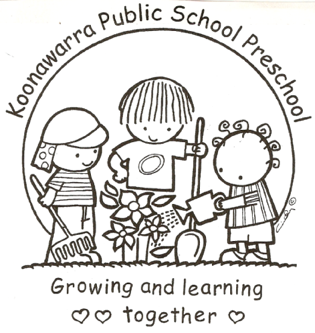 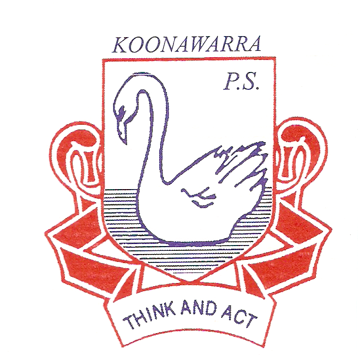 The Education and Care Services National Regulations (regulations 99 &158) require that staff pay attention to the arrival and departure of children in the preschool to ensure their safety.Children will not be admitted into the Preschool before 8.40amChildren will be brought to and collected from the preschool by a parent or other person who is authorised in writing by the parent to collect the child.Children will not be left in the preschool grounds without adult supervision.Preschool educators will receive the children directly from their parents, or other authorised person, and are not to release them into the care of any unauthorised person.  If an unknown person is unable to prove their identity, and is seeking to collect a child, the principal and/or the child’s parent will be contacted to see advice. If a parent or guardian verbally informs the preschool of a new authorised person, the educator records this information on the ‘Collection of Children Authorisation’ form. This is later updated in the child’s records. See class folders in the kitchen.At the end of each day, educators will check all areas to ensure that no child remains on the premises. Both staff will check the sign in and out register to ensure all children have been signed out. Each educator will sign at the bottom of the sheet to indicate that these tasks have been carried out.An arrival and departure register will be kept in the preschool room and will be signed by parents or a person with authorisation, when delivering or collecting a child. This record of attendance meets the requirements of Regulation 158(1):Records the full name of each child attending the serviceRecords the date and time each child arrives and departsIs signed by parents or authorised person delivering or collecting a childIs signed by the preschool teacher and the SLSO.If a parent or authorised person forgets to sign their child in or out, an educator will sign in lieu and get the parent to initial this entry on their next visit. If a child hasn’t been picked by 2.50pm the preschool staff will contact parents/ authorised persons to organise pick up.This register will be kept in secure storage until the child reaches 25 years of age. CurrentJuly 2018Next ReviewJuly 2019Regulation(s)Regulation 99Regulation 168National Quality Standard(s)Standard 2.1Standard 2.2Standard 6.1Standard 6.2Relevant DoE Policy and linkStudent Health in NSW Public Schools: A summary and consolidation of policy PD/2004/0034/V01 Public Schools NSW: Protecting and Supporting Children and Young People Policy Public Schools NSW Preschool – Obtaining parents’ authorisation and consent proceduresPublic Schools NSW: Application to enrol in a NSW government preschoolRelevant School ProcedureDoE Preschool Handbook January 2016Department of Education Preschool Handbook:Wellbeing, pp. 39 – 40.Wellbeing - Appendix 2.5 pg. 50 - Preschool Arrival and Departure RegisterWellbeing - Appendix 2.6 pg. 51 - Preschool Arrival and Departure ProceduresKey Resources